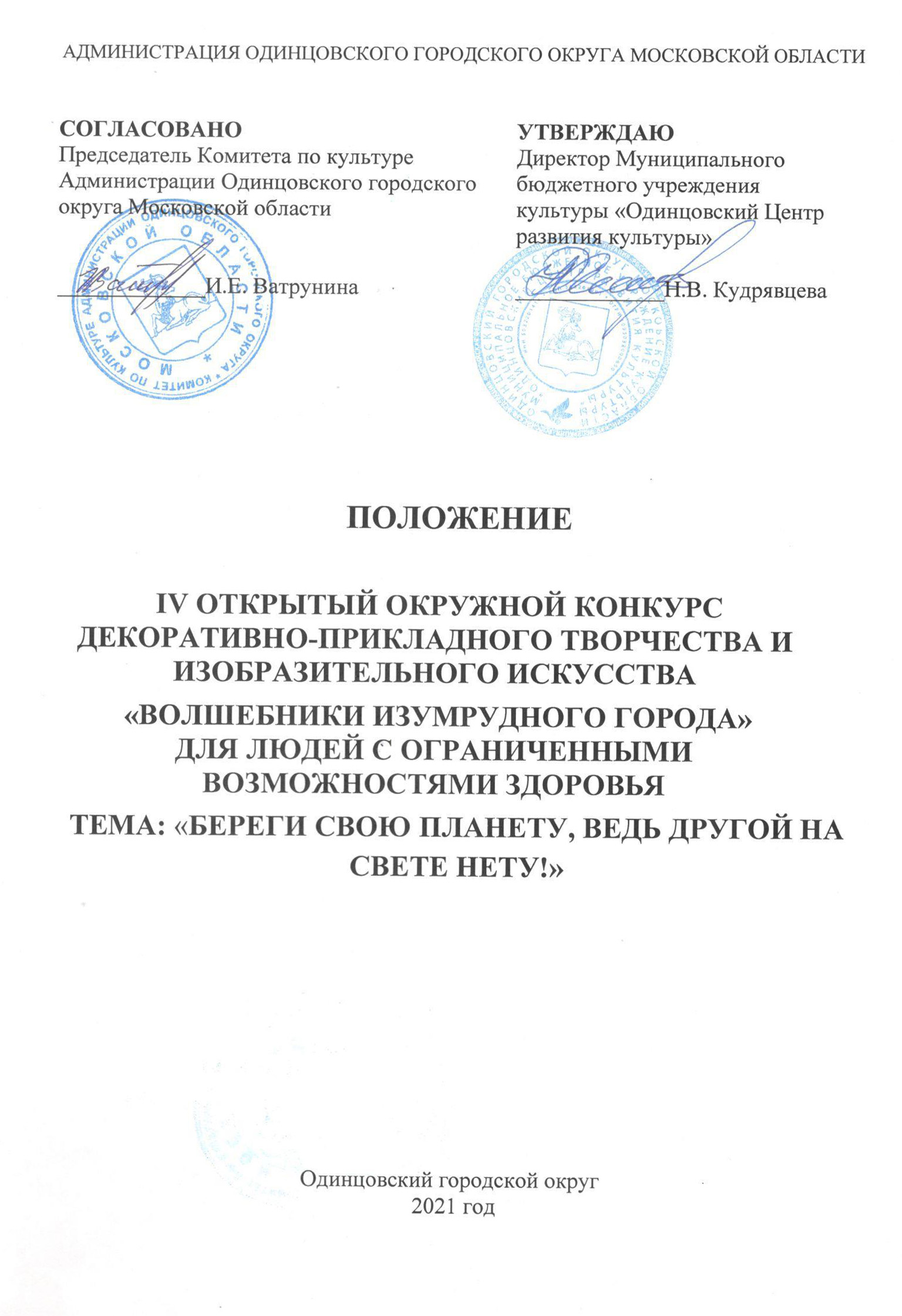 1. ТРАДИЦИИ И ИСТОРИЯ КОНКУРСА1.1.Дата основания ежегодного открытого конкурса декоративно-прикладного творчества и изобразительного искусства «Волшебники Изумрудного города»   для людей с ограниченными возможностями здоровья 2019 год. Традиционно конкурс проводится 2 раза в год по двум номинациям  «Изобразительное искусство» и «Декоративно – прикладное творчество». За 2 года в конкурсе приняло участие более 200 человек. Каждый из двух конкурсов имеет свою тему и отображает значимые даты календаря событий текущего года. (2019 г – «Сказочная Русь», 2020 г. – «Удивительные пернатые», «И помнит мир спасенный…» 1.2. Учредитель Конкурса МБУК «Одинцовский Центр развития культуры».1.3. Настоящее положение регламентирует порядок проведения и условия IV открытого окружного конкурса декоративно-прикладного творчества и изобразительного искусства «Волшебники изумрудного города» для людей с ограниченными возможностями здоровья (далее – Конкурс).1.4 Тема данного конкурса: «Береги свою планету, ведь другой на свете нету!»                                        1.5. Информация о конкурсе размещается на официальном сайте МБУК «Одинцовский Центр развития культуры» (www.odincrk.ru),  а также доводится до сведения потенциальных участников в средствах массовой информации городского поселения Одинцово. 2. ЦЕЛЬ И ЗАДАЧИ КОНКУРСА2.1. Цель конкурса – интеграция людей с ОВЗ в современное социокультурное пространство средствами художественного прикладного творчества и изобразительного искусства,  выявление и поддержка талантливых детей и подростков в области традиционной народной культуры и современных видов декоративно-прикладного искусства; 2.2. Задачи конкурса:активизация творческих способностей детей, формирование их интереса к изобразительному и декоративно-прикладному творчеству.развитие творческих способностей детей и подростков;организация творческого, позитивного досуга;нравственно-эстетическое, художественное воспитание;совершенствование дизайнерского мышления;популяризация традиционных и современных направлений декоративно-прикладного творчества;формирование общей культуры подрастающего поколения.3. УЧРЕДИТЕЛИ КОНКУРСАМБУК «Одинцовский Центр развития культуры», при поддержке Комитета по культуре Администрации Одинцовского городского округа.4. ОРГАНИЗАТОРЫ КОНКУРСАМБУК «ОЦРК» Клуб «Изумрудный город»Организаторы осуществляют контроль за организацией и проведением Фестиваля-конкурса с учетом Стандарта организации работы в организациях сферы культуры, осуществляющих свою деятельность на территории Московской области, в целях недопущения распространения новой коронавирусной инфекции (COVID-2019).5. ОРГКОМИТЕТ КОНКУРСА5.1. Председатель: - Кудрявцева Наталия Валерьевна, директор МБУК «Одинцовский Центр развития культуры».5.2. Члены оргкомитета: - Акчурина Татьяна Николаевна (методист 1 категории МБУК «ОЦРК»);- Крылова Татьяна Сергеевна (художник, ведущий МБУК «ОЦРК»); - Куманяева Юлия Анатольевна (редактор 1 категории МБУК «ОЦРК»). 5.3. Ответственный секретарь: - Роханова Юлия Геннадьевна (методист 1 категории МБУК «ОЦРК»).6. ДАТА И МЕСТО ПРОВЕДЕНИЯ6.1. Конкурс проводится с 01 марта 2021г по 31 марта  2021г. (Сбор заявок, оценка работ, подведение итогов)6.2 Награждение победителей, открытие выставки – 15 апреля 2021 г.6.3. Работы для участия в Конкурсе принимаются по адресу: 143000, г. Одинцово, ул. Маршала Жукова, дом 36, офис МБУК  «ОЦРК». А так же по электронной почте:  odingorod_izumrud@mail.ru6.4. Оригиналы работ для участия в выставке принимаются до  10 апреля 2021 года.6.5. Оригиналы работ, представленных на конкурс, будут выставлены в Одинцовском Историко-краеведческом музее по адресу г. Одинцово, Коммунальный проезд д.1, с 15.04.2021года по 14.05.2021года.По решению Учредителя конкурса мероприятие может проводиться в дистанционном или онлайн формате.7. УСЛОВИЯ УЧАСТИЯ В КОНКУРСЕ7.1.Участниками Конкурса могут быть все желающие жители Московской области с ОВЗ.7.2.  Конкурс проводится в двух номинациях:Номинация «Изобразительное искусство»Номинация «Декоративно-прикладное творчество»7.3. Для участия в конкурсе необходимо заполнить и выслать анкету (Приложение) вместе с работой на адрес электронной почты: odingorod_izumrud@mail.ru  Тема «Береги свою планету, ведь другой на свете нету!» (рисунок/поделка на экологическую тему, призывающие к бережному отношению к природе, демонстрирующие последствия засорения окружающей среды бытовым мусором, вредными промышленными выбросами, выхлопными газами и т.д.)формат рисунка А3, выполненный в любой технике с использованием любых художественных материалов;для участия в конкурсе работы принимаются в электронном виде (фотография или скан) в формате JPEG размером не более 2 мегабайт разрешением 300dpi; Адрес электронной почты: odingorod_izumrud@mail.ru рисунок должен быть подписан на лицевой стороне в правом нижнем углу (ФИ автора, возраст, название работы, ФИО педагога, используемые материалы); размер этикетки 10 см на 4 см;Оригинал рисунка, предоставляемого на выставку, должен быть оформлен в паспарту белого цвета размером 50см на 40 см.Рисунки, оформление которых не соответствуют заявленным к оформлению требованиям, к участию в выставке не допускаются. 7.4. Номинация «Декоративно-прикладное творчество»поделка, выполненная из любого бросового и художественного материала (пластик, стекло, дерево, диски, пластилин и др.). Максимальный размер поделки (высота/ширина/глубина) 35см/90см/40смдля участия в конкурсе принимаются  фотографии работ в электронном виде. Разрешение фотографии 300dpi(pix).Адрес электронной почты: odingorod_izumrud@mail.ru  7.5. Представление творческих работ на конкурс подтверждает согласие участника на передачу организаторам прав на создание выставки с указанием данных автора. Работы, присланные на Конкурс, не рецензируются, возвращаются по желанию участника.8. ПОРЯДОК И ПРОГРАММА ПРОВЕДЕНИЯ КОНКУРСА 8.1. Конкурс проводится в два этапа: сбор конкурсных работ и их оценкавыставка работ и награждение8.2. Возрастные группыКонкурс проводится в четырех возрастных категориях:   -3-6 лет - 7-10 лет - 11-15 лет - 16-21 лет9. ЖЮРИ КОНКУРСА9.1. Для работы в жюри конкурса приглашаются:- Председатель жюри – Проказов Евгений Александрович, член Союза художников России, Заслуженный работник культуры.Члены жюри: - Роханова Светлана Геннадьевна, директор МБУК «Одинцовский историко-краеведческий музей» (по согласованию); - Исаева Светлана Юрьевна, руководитель благотворительного фонда «Лизонька» (по согласованию); - Герасимова Елена Ивановна, педагог дополнительного образования ОЦЭВ (по согласованию);- Новикова Ирина Владиленовна, руководитель творческой мастерской «Рукоделец» (по согласованию).9.2.  Жюри конкурса имеет право:•	присуждать не все призовые места;•	присуждать специальные призы;•	решение жюри окончательно и пересмотру не подлежит.10. КРИТЕРИИ ОЦЕНКИ 10.1. Оценка конкурсных работ производится по каждому критерию по 5-балльной системе (5-высший балл). Работа оценивается каждым членом жюри. Итоговый балл определяется как сумма оценок по отдельным критериям. 10.2. 	Критерии оценки конкурсных материалов:соответствие заявленной теме; эстетические качества работы: композиционное и цветовое решение; оригинальность. 11. НАГРАЖДЕНИЕ ПОБЕДИТЕЛЕЙ11.1. В каждой возрастной группе определяются победители Конкурса (1-е,2-е и 3-е места). 11.2. Победителям Конкурса вручается диплом победителя. Все участники Конкурса получают электронный диплом участника. 11.3. Награждение победителей Конкурса состоится на торжественной церемонии подведения итогов, которая состоится  15 апреля 2021 года по адресу: г. Одинцово, Коммунальный проезд, д.1. Одинцовский историко-краеведческий музей.12.ФИНАНСОВЫЕ УСЛОВИЯ Конкурс проводится на безвозмездной основе.13. ПОРЯДОК ПОДАЧИ ЗАЯВКИЗаявки на участие в Конкурсе (приложение) принимаются до 31 марта 2021 года по электронной почте: odingorod_izumrud@mail.ru14. КОНТАКТЫ	Дополнительную информацию по условиям участия в конкурсе можно получить по электронной почте: odingorod_izumrud@mail.ru  или по телефону: +7(926)690-54-93 Акчурина Татьяна Николаевна.Приложение 1  Заявкана участие в IV Открытом окружном конкурсе декоративно - прикладного творчества и изобразительного искусства «Волшебники Изумрудного города»  для людей с ограниченными возможностями здоровьяТема «Береги свою планету, ведь другой на свете нету!»ФИО участника конкурса, возраст участникаЕсли заявка подаётся от организации:название, адрес организации, ФИО педагога, контактный телефон педагога, адрес электронной почтыЕсли заявка подается от частного лица:адрес проживания участника, контактный телефон и адрес электронной почты родителя (законного представителя) участникаНоминацияНазвание работыПриложение к Заявкена участие в IV Открытом окружном  конкурседекоративно-прикладного искусства и художественного творчества «Волшебники Изумрудного города»   для людей с ОВЗСОГЛАСИЕ РОДИТЕЛЯ/ЗАКОННОГО ПРЕДСТАВИТЕЛЯНА ОБРАБОТКУ ПЕРСОНАЛЬНЫХ ДАННЫХ НЕСОВЕРШЕННОЛЕТНЕГО, НА ФОТО- И ВИДЕОСЪЁМКУЯ,________________________________________________________________________,(фамилия, имя, отчество)в соответствии с ч. 4 ст. 9 Федерального закона от 27.07.2006 N 152-ФЗ «О персональных данных», зарегистрированный(-ая) по адресу: _______________________________________________________________________________________________________________________________________________
документ, удостоверяющий личность: _____________________________________________________, (наименование документа, N, сведения о дате выдачи документа и выдавшем его органе) являясь представителем (законным) несовершеннолетнего: _______________________________________________________________________________________, действуя на основании (фамилия, имя, отчество несовершеннолетнего) доверенности от "_____" _____________ ______ г. № ___, или иной документ, подтверждающий̆ полномочия представителя (свидетельство о рождении): _____________________________________________________________________________________________________________________________________________________________________________________________________________________________, в целях участия в  IV Открытом конкурсе декоративно-прикладного искусства и художественного творчества «Волшебники Изумрудного города» для людей с ОВЗ   (далее по тексту – Конкурс), подтверждаю свое ознакомление и соглашаюсь с нормативными документами, определяющими порядок проведения конкурса, в том числе с Положением о Конкурсе, даю согласие МБУК «Одинцовскому Центру развития культуры», расположенному по адресу: г. Одинцово, ул. Маршала Жукова, д. 36 (далее по тексту - Оператор), а также иным лицам, осуществляющим обработку персональных данных по поручению Оператора, если обработка будет поручена таким лицам: на обработку моих персональных данных и (или) персональных данных представляемого лица, а именно: сбор, запись, систематизацию, накопление, хранение, уточнение (обновление, изменение), извлечение, использование, передачу (распространение, предоставление, доступ), обезличивание, блокирование, удаление, уничтожение персональных данных. Согласие даётся свободно, своей волей и в своем интересе или в интересе представляемого лица и распространяется на следующие персональные данные: фамилия, имя и отчество субъекта, год, месяц, дата и место рождения субъекта, наименование образовательной организации, осуществляющей обучение субъекта, а также любая иная информация, относящаяся к личности субъекта, доступная, либо известная в любой конкретный момент времени Оператору. Согласие даётся также с целью дальнейшего приглашения (оповещения) субъекта персональных данных для участия в мероприятиях, проводимых Оператором; на фото-и видеосъёмку в одетом виде субъекта персональных данных в целях использования (публикации) фото-и видеоматериалов с его изображением на официальных сайтах, стендах, рекламных роликах, фотовыставках и в печатной продукции Оператора и (или) дней проведения Конкурса. Согласие даётся свободно, своей волей и в своем интересе или в интересе представляемого лица. Настоящее согласие предоставляется на осуществление любых действий в отношении фото-и видеосъёмки субъекта персональных данных, которые необходимы или желаемы для достижения целей Конкурса, а также в целях, соответствующих деятельности Оператора, включая (без ограничений) сбор, систематизацию, накопление, хранение, уточнение (обновление, изменение), использование, обезличивание, блокирование, фото и видео материалов, а также осуществление любых иных действий с фото-и видео материалами субъекта персональных данных. Оператор гарантирует, что обработка фото-и видео материалов осуществляется в соответствии с действующим законодательством. Обработка фото-и видеоматериалов субъекта персональных данных будет производиться автоматизированным либо иным образом. Настоящее согласие действует со дня его подписания до дня отзыва в письменной форме. _____________________________________________________________________________ (фамилия, имя, отчество родителя/законного представителя, подпись) «_____» ______________ _______ г. Приложение к Заявкена участие в IV Открытом окружном конкурседекоративно-прикладного искусства и художественного творчества «Волшебники Изумрудного города» для людей с ОВЗСОГЛАСИЕ
на обработку персональных данных, на фото- и видеосъёмкуЯ,________________________________________________________________________,(фамилия, имя, отчество субъекта персональных данных) в соответствии с ч. 4 ст. 9 Федерального закона от 27.07.2006 N 152-ФЗ «О персональных данных», зарегистрированный(-ая) по адресу: _______________________________________________________________________________________________________________________________________________
документ, удостоверяющий личность: _____________________________________________________, (наименование документа, N, сведения о дате выдачи документа и выдавшем его органе)  _______________________________________________________________________________________, в целях участия в  IV Открытом окружном конкурсе декоративно-прикладного искусства и художественного творчества «Волшебники Изумрудного города» для людей с ОВЗ  (далее по тексту – Конкурс), подтверждаю свое ознакомление и соглашаюсь с нормативными документами, определяющими порядок проведения конкурса, в том числе с Положением о Конкурсе, даю согласие МБУК «Одинцовскому Центру развития культуры», расположенному по адресу: г. Одинцово, ул. Маршала Жукова, д. 36 (далее по тексту - Оператор), а также иным лицам, осуществляющим обработку персональных данных по поручению Оператора, если обработка будет поручена таким лицам: на обработку моих персональных данных и (или) персональных данных представляемого лица, а именно: сбор, запись, систематизацию, накопление, хранение, уточнение (обновление, изменение), извлечение, использование, передачу (распространение, предоставление, доступ), обезличивание, блокирование, удаление, уничтожение персональных данных. Согласие даётся свободно, своей волей и в своем интересе или в интересе представляемого лица и распространяется на следующие персональные данные: фамилия, имя и отчество субъекта, год, месяц, дата и место рождения субъекта, наименование образовательной организации, осуществляющей обучение субъекта, а также любая иная информация, относящаяся к личности субъекта, доступная, либо известная в любой конкретный момент времени Оператору. Согласие даётся также с целью дальнейшего приглашения (оповещения) субъекта персональных данных для участия в мероприятиях, проводимых Оператором; на фото-и видеосъёмку в одетом виде субъекта персональных данных в целях использования (публикации) фото-и видеоматериалов с его изображением на официальных сайтах, стендах, рекламных роликах, фотовыставках и в печатной продукции Оператора и (или) дней проведения Конкурса. Согласие даётся свободно, своей волей и в своем интересе или в интересе представляемого лица. Настоящее согласие предоставляется на осуществление любых действий в отношении фото-и видеосъёмки субъекта персональных данных, которые необходимы или желаемы для достижения целей Конкурса, а также в целях, соответствующих деятельности Оператора, включая (без ограничений) сбор, систематизацию, накопление, хранение, уточнение (обновление, изменение), использование, обезличивание, блокирование, фото и видео материалов, а также осуществление любых иных действий с фото-и видео материалами субъекта персональных данных. Оператор гарантирует, что обработка фото-и видео материалов осуществляется в соответствии с действующим законодательством. Обработка фото-и видеоматериалов субъекта персональных данных будет производиться автоматизированным либо иным образом. Настоящее согласие действует со дня его подписания до дня отзыва в письменной форме. _____________________________________________________________________________ (фамилия, имя, отчество субъекта персональных данных и его подпись) «_____» ______________ _______ г. 